REQUERIMENTO Nº 1044/2018Requer informações sobre os Conselhos Municipais. Senhor Presidente,Senhores Vereadores, CONSIDERANDO que os conselhos municipais são ferramentas que possibilitam aos cidadãos uma participação ativa na administração do município, assim como participar também do processo de criação de políticas públicas. CONSIDERANDO que este vereador vem sendo procurado por munícipes que indagaram sobre o funcionamento dos conselhos municipais. CONSIDERANDO que uma das principais funções dos conselhos municipais é propor diretrizes das políticas públicas e a fiscalização. CONSIDERANDO que estes membros, assim como suas ideias devem ser melhores aproveitadas por parte da Administração Municipal, levando em consideração a representatividade popular que cada membro representa. CONSIDERANDO que além da participação popular, os conselhos municipais devem ser compostos por representantes do Poder Executivo, representantes de associações especializadas, representantes de entidades e representantes do Poder Legislativo, conforme nossa Lei Orgânica Municipal.  1 – Quais são os Conselhos Municipais existentes em atividade no nosso município, e quais leis municipais criaram tais conselhos? 2- Quais são os integrantes de tais conselhos, e quais portarias ou decretos nomearam estes integrantes? 3 - São enviadas para a Câmara Municipal os decretos ou portarias que designam estes membros? 4 – Existem planos para a criação de outros conselhos municipais? Se sim, quais?  5 – Todos estes conselhos municipais em plena atividade já estão com suas vagas de membros preenchidas? 6- Conforme a LOM, quais são os representantes do Poder Legislativo dentro destes conselhos municipais?  7 – Porque no site da prefeitura municipal existem apenas 3 tipos de conselhos disponíveis para consulta da população de maneira transparente? 8 – Há a intenção de divulgar e tornar público os demais conselhos municipais no site da Prefeitura Municipal assim como suas ações? 9 -Cite demais informações importantes sobre o assunto e de interesse público. Justificativa:Os conselhos municipais são grupos de integrantes de diferentes partes da sociedade, compostos inclusive por membros dos poderes públicos e de extrema importância para discutir melhorias em nossa cidade. Priorizam em colocar em prática as políticas públicas, assim como os direitos e deveres dos cidadãos, fiscalizando os poderes públicos municipais levando os anseios e reivindicações populares ao conhecimento dos órgãos responsáveis. Este vereador foi procurado por munícipes que questionaram sobre os trabalhos dos conselhos municipais e da importância de criação de outros conselhos. As informações e decisões tomadas dentro destes conselhos devem ser levadas ao conhecimento de toda a municipalidade de maneira clara e transparente. Ducimar de Jesus Cardoso“ Kadu Garçom”- PRESIDENTE -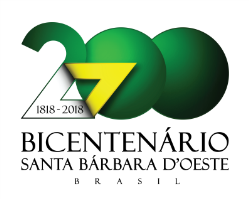 